Write your daily routine. I wake up in the morning.Answer the questions.What do you do at noon?I  	What do you do in the afternoon? I  	Say the hours in which you do the things of the exercise 1. I wake in the morning at 8 o’clock.Put the names under the images.Have a lunch, go to the playground, meet friends, wake up, have a dinner, go to school, get dressed, have a shower, go shopping, have a breakfast, brush my teeth and do homework.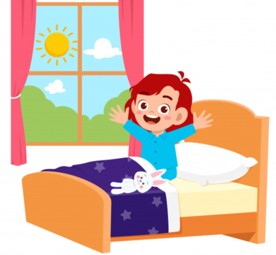 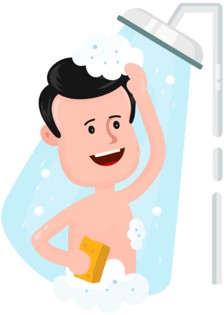 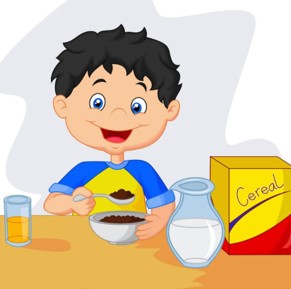 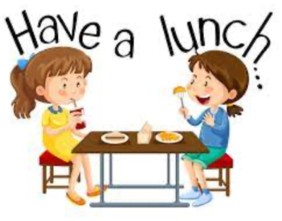 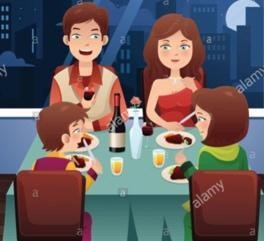 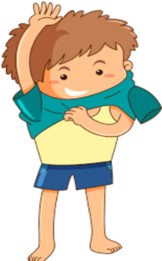 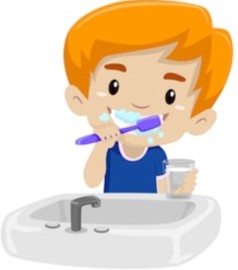 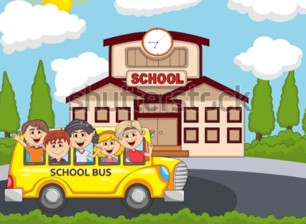 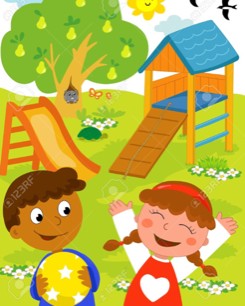 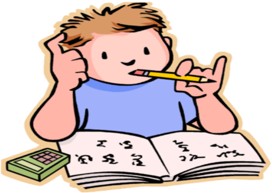 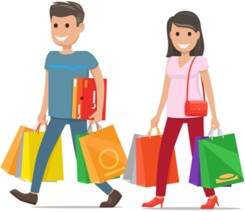 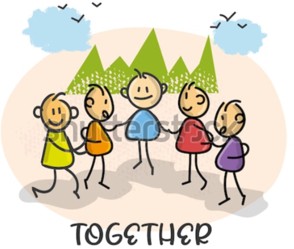 TOPIC: MY DAYSUBTOPICS: Routines and vocabularyLEVEL: _A2 	Name:	Surname:	Nber:	Grade/Class:  	Name:	Surname:	Nber:	Grade/Class:  	Name:	Surname:	Nber:	Grade/Class:  	